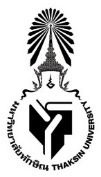 		บันทึกข้อความส่วนงาน  สาขาวิชา........................................................ คณะศึกษาศาสตร์  โทร. ........................................ ที่ อว 8205.01.เลขสาขาวิชา/........………………	วันที่ ……………………………………..................…..........……เรื่อง  …………………………………………………………………………………………………………………………………............…เรียน   ภาคเหตุ ..............................................................................................................................................................................................................................................................................................................................................................................................................................................................................................................................................................................................................................................................................		ภาคความประสงค์...............................................................................................................................................................................................................................................................................................................................................................................................................................................................................................................................................................................................................................................................		ภาคสรุป..................................................................................................................................................................................................................................................................................................................  (.............................................) 						 ประธานสาขาวิชา/เจ้าของเรื่อง